Practice Listening Test #1Il y a une femme qui est debout sur le trottoir. Le feu est rouge.Marc traverse la rue.Il y a un homme qui conduit une voiture. Au coin du trottoir, il y a un homme. 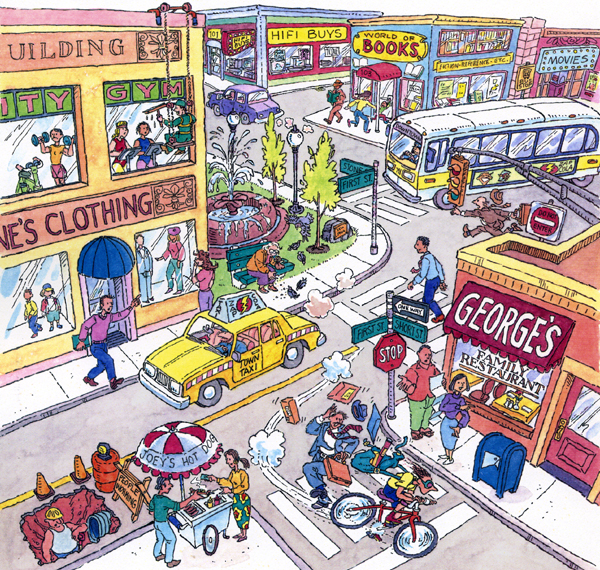 